Felsőtárkányi Közös Önkormányzati Hivatal 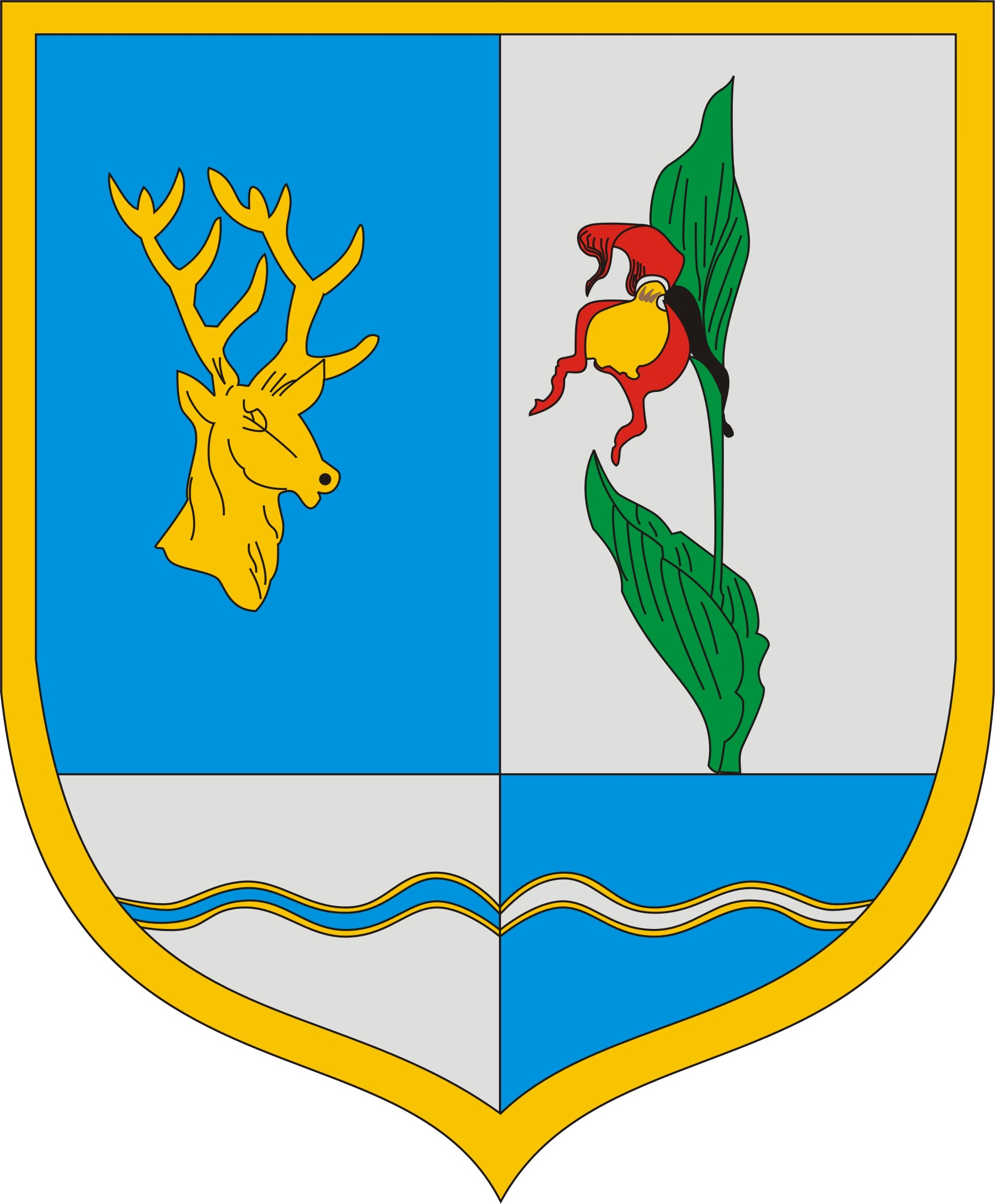 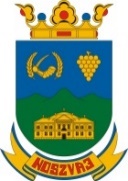 Jegyzője	Noszvaji Kirendeltség3325 Noszvaj, Kossuth Lajos út 1.Ebösszeíró adatlap 2023(A kérdőívet ebenként kérjük kitölteni!)Tulajdonosra, ebtartóra vonatkozó adatokAz eb tulajdonosának neve: 	.címe:	Az eb tartójának neve: 	.lakcíme: 	..telefonszáma: 	e-mail: 	A tartott ebre vonatkozó általános adatok: Az eb fajtája/ fajtajellege: 	neme: 	születési ideje: 	színe:	hívóneve:	tartási helye (cím):	A tartott ebre vonatkozó speciális adatok: 1. Transzponderrel (mikrochippel) rendelkező eb eseténA beültetett transzponder sorszáma: 	a beültetés időpontja: 	a beültetést végző szolgáltató állatorvos neve:	     kamarai bélyegzője száma:	2. Ivartalanított eb eseténAz ivartalanítás időpontja: 	az ivartalanítást végző szolgáltató állatorvos neve:	     kamarai bélyegzője száma:	3. Kisállatútlevéllel rendelkező eb eseténAz útlevél száma:	az útlevél kiállításának időpontja:	az útlevelet kiállító szolgáltató állatorvos neve: 	     kamarai bélyegzője száma:	Az eb oltására vonatkozó adatok:1.	 Az eb oltási könyvének száma: 	az oltási könyvet kiállító szolgáltató állatorvos neve:	kamarai bélyegzője száma:	Az eb utolsó veszettség elleni védőoltásának időpontja: 		a veszettség elleni védőoltás során használt oltóanyag:	az oltóanyag gyártási száma:	az oltást végző szolgáltató állatorvos neve: 	kamarai bélyegző száma:	Egyéb adatokA veszettség szempontjából aggályos eb megfigyelési státusza: megfigyelt 	 nem megfigyelt *Megfigyelt eb esetén, annak kezdő időpontja:	időtartama:	2.	Az eb veszélyessé minősítve: 	igen 	nem*Ha igen, veszélyessé minősítésének időpontja:		3.   Törzskönyvezett eb esetén:tartási engedély száma: 	tartási engedély kiállításának dátuma: 	tartási engedélyt kiállító hatóság:	4.   Elismert tenyésztő szervezet által törzskönyvezett eb:	 igen		nem*Elismert tenyésztő szervezet által törzskönyvezett eb esetén a származási igazolás másolatát is kérjük csatolni a kitöltött nyomtatványhoz!Kelt.:	Név:				Aláírás* a megfelelő választ kérjük megjelölni